План работыЛексическая тема «Посуда» Понедельник Просмотр мультфильма «Федорино горе»https://g.co/kgs/EkoK8NБеседа о посуде:Какая бывает посуда?  Посуда из стекла – стеклянная; из металла – металлическая; из фарфора – фарфоровая; из глины – глиняная, из пластмассы – пластмассовая и т.д.Для чего нужна посуда?Из какой посуды едят, пьют?Какие бывают столовые приборы?Какая посуда есть у Вас домаГде она хранитсяКакая посуда бывает в магазинеРассмотреть посуду, объяснить, что посуда бывает кухонная, столовая, чайная; уметь называть части посуды. Например, вот чайник. У него есть ручка, чтобы держать чайник, крышка, чтобы закрывать чайник, носик с отверстием, чтобы удобно было наливать чай, стенки и донышко.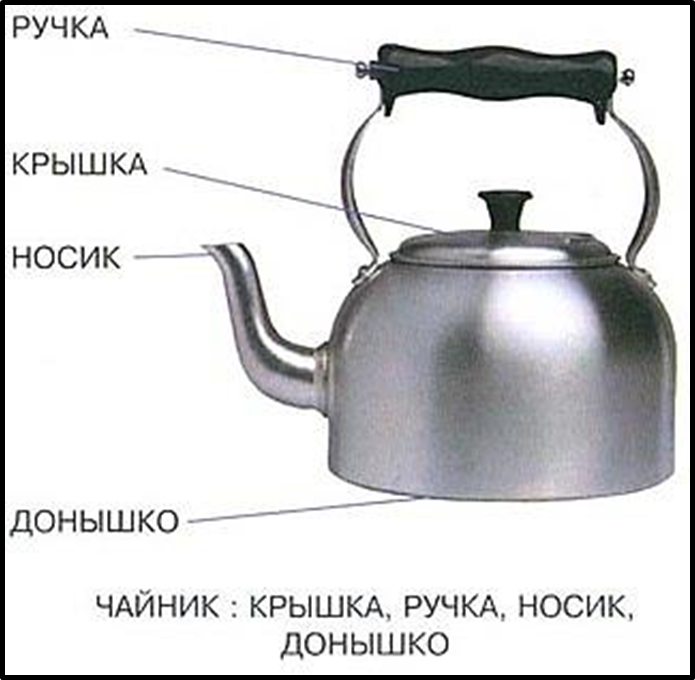 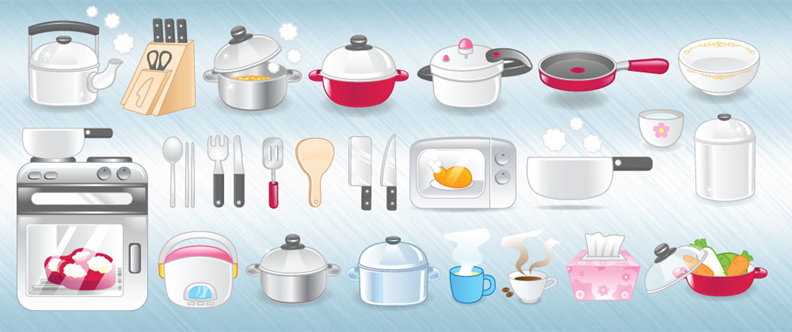 Пальчиковая игра к теме «Посуда».Посуду моет наш Антошка.Потирают ладошки друг о другаМоет вилку, чашку, ложку.Вымыл блюдце и стакан,Разгибают пальцы из кулачка, начиная с мизинца.И закрыл покрепче кран.Выполняют имитирующее движение.Дидактическое упражнение «Что это?»Это кастрюля. В ней можно сварить суп.
Это тарелка. В нее можно положить еду.
Это ложка. Ложкой можно набирать еду и класть в рот.
Это чашка. В нее можно налить чай и выпить его.
Это нож. Им можно резать хлеб.
Это сковорода. На ней можно пожарить котлеткиЛепка барельефная «Укрась чашки»Чашки новая для Мити.
Чтобы чаю мог попить он,
Молока и лимонаду.
Нам украсить чашки надо.Отщипываем кусочки пластилина и скатываем шарики. Прикладываем к шаблону чашке и прижимаем.ВторникПросмотр обучающего видеоhttps://www.youtube.com/watch?v=XkQ64UkYQZwОтгадай загадкиСама не ем, а людей кормлю. (Ложка)Из горячего колодца через нос водица льётся. (Чайник)Ходит он из края в край, режет чёрный каравай. (Нож)Игра «покажи столько же». (на скорость)- Взрослый называет число, ребёнок показывает карточку, на которой изображено это количество точек.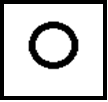 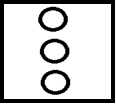 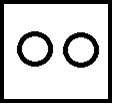 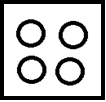 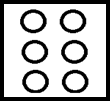 Игра с прищепками «Вилка»- Вот вилка без зубцов. Сделайте вилке зубцы с помощью прищепок.Аппликация «Чашечка»Сложить квадрат пополам и вырезать чашку с закруглёнными краями. Ручку для чашки можно вырезать отдельно, используя обрезки бумаги от исходной формы.-Сложить прямоугольник пополам и вырезать блюдце с закругленными краями.-Вырезанные чашку и блюдце наклеить на лист бумаги так, чтобы блюдцеслегка прикрывало низ чашки.-Крупные части цветка надо будет вырезать из цветной бумаги.-Каждый может украсить чашку цветком и нарисовать любые детали.Среда1. Давай нарисуем чашку и чайникhttps://youtu.be/DGZg9m_BKOkПосмотри, перед тобой река.  Как мы сможем ее перейти?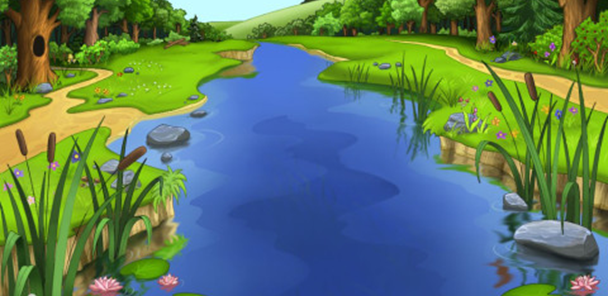 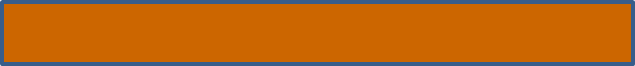 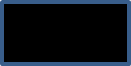 - Мы можем использовать полоски  как мост?- Посмотрите, одинаковой ли они длины? (нет)- Полоска какого цвета нам подойдет?3. «Сосчитай посуду» (согласование существительного с числительным)Один нож,                                         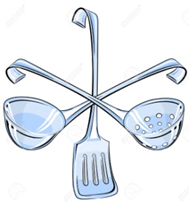  два ножа, три ножа, четыре ножа,                                          пять ножей, шесть ножей и т.д. (стакан, половник, вилка, ложка и т.д.)ЧетвергВыучите с детьми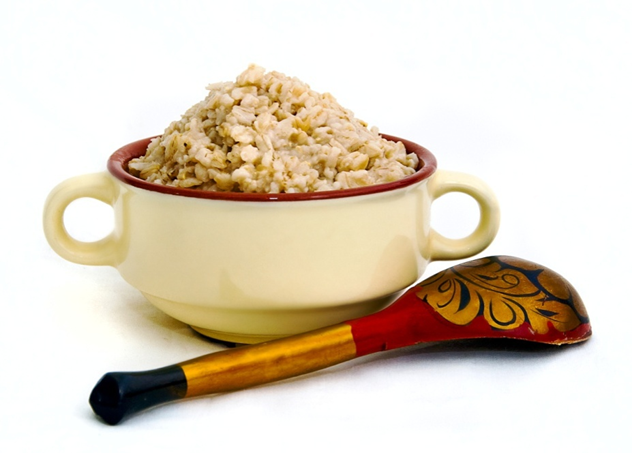 Это - ложка,
Это - чашка.
В чашке - гречневая кашка.
Ложка в чашке побывала -
Кашки гречневой не стало!2.  Речь с движениемЧайник
Привет, я – чайник (показываем руками толщину)
Большой и толстый
Вот моя ручка, (руку вбок)
А вот мой носик (другую руку вверх и в сторону)
Если буду кипеть, (хлопаем рукой на макушке)
Я буду свистеть (изображаем свист)
С печки меня возьмешь, (наклоняемся в сторону, где рука-ручка)
Чаю себе нальёшь. (наклон в строну, где рука-носик)Пятница1.  Поиграйте в обучающую игру «Звуки в доме»https://youtu.be/T1sg_Hubakc2.  Развивающие игры на тему «Посуда»https://youtu.be/m5UnoDrrH64Назови посуду, которая спряталась на рисунке.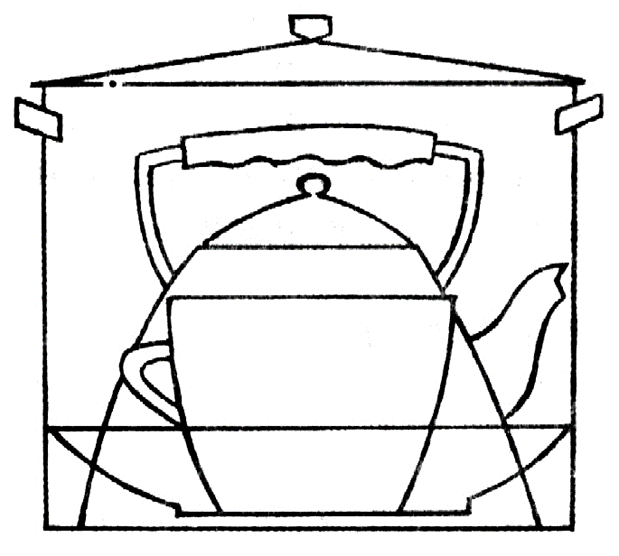 Выполните поделку или макет «Космическая сказка»https://www.svoimi-rukamy.com/interesnie-kosmicheskie-podelki-svoimi-rukami.htmlПлан работыЛексическая тема «Посуда» (13.04.2020г-17.04.2020г)ПонедельникПосмотри презентациюderevyannaya_lozhka.pptxВторникБеседа1 Посуда бывает разная. Она делится на три класса.Чайная посуда: кружка, стакан, чайник, сахарница, конфетница.- Скажите, для чего нужна кружка? -Что мы можем пить из стакана? -Что вы положите в сахарницу, конфетницу?Столовая посуда: тарелка, супница, перечница, солонка, хлебница. А еще к столовой посуде относятся вилка, ложка, нож (столовые приборы). - Зачем нужна супница, хлебница? Что находится в солонке, перечнице? Кухонная посуда: кастрюля, сковородка, половник, миска, чайник. В этой посуде люди готовят еду. -Для чего нужны кастрюля и половник, сковорода?2 Проведите ребёнка на кухню. Попросите его назвать кухонную посуду, затем столовую, и чайную.-Для чего нужна чайная посуда? -Когда мы пользуемся столовой посудой? -Зачем нужна кухонная посуда? 3 Как можно назвать одним словом:Тарелку, ложку, вилку? (столовая посуда)Чашку, блюдце, сахарницу? (чайная посуда)Кастрюля, сковорода, чайник? (кухонная посуда)СредаПальчиковая играПосуда.
Девочка Иринка порядок наводила. (Поочерёдно соединяют большой палец с остальными.)
Девочка Иринка кукле говорила:
«Салфетки должны быть в салфетнице,
Масло должно быть в маслёнке,
Хлебушек должен быть в хлебнице,
А соль? Ну, конечно, в солонке!Просмотр презентации «Кухонная посуда»https://youtu.be/8gjNzfefpyIЧетвергЧтение стихотворения «Посуда»Девочка Иринка порядок наводила,
Девочка Иринка кукле говорила:
«Салфетки должны быть в салфетнице.
Масло должно быть в масленке.
Хлебушек должен быть в хлебнице.
А соль? Ну, конечно, в солонке!» Конструирование «Ждем гостей»- К нам в гости собираются прийти матрешки. Матрешки маленькие и за наш большой стол их усадить не получится, значит нужно сделать для матрешек маленькие столы и стулья.
Возьмите куб, поставьте его перед собой, а сверху на куб положите кирпичик. Вот так. Получился стол. Теперь сделаем стул. Поставьте поставьте его возле стола, а сзади приставьте кирпичик. Вот так. (Вертикально). Получился стул со спинкой.
А вот и матрешки! Усаживайте их на маленькие стулья. А на стол ставьте посуду.ПятницаДидактическая игра «Чего не хватает?»- Вот перед вами стоит посуда: кастрюля, чашка, ложка, тарелка. Запомните их. Сейчас я накрою посуду платочком, а когда открою, чего-то не будет хватать. Чего не хватает?«Роспись кувшинчика»Учить располагать рисунок на предмете. Продолжатьформировать умение рисовать кисточкой (обводить шаблонкарандашом), дорисовывать рисунок. Закреплять навыкипользования красками, промывать кисточку, пользоватьсясалфеткой, умение убирать рабочий стол после занятия.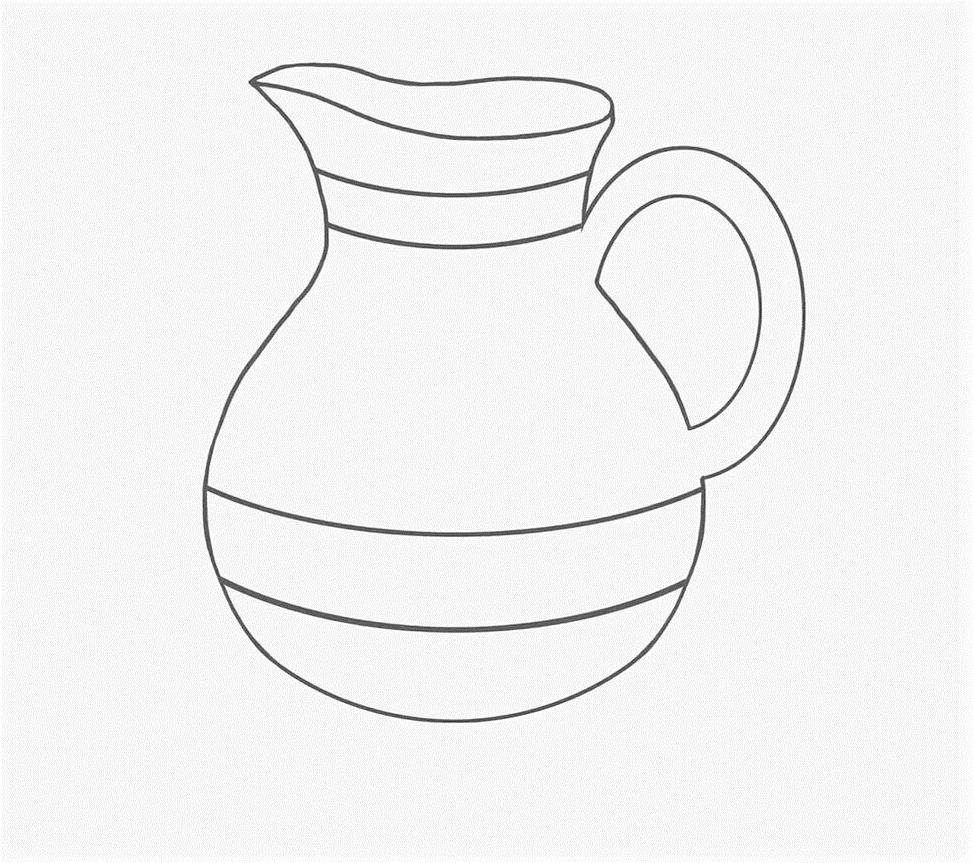 